SorszámHelyszínFotóHiányosság, megjegyzés, szükséges tárgyi eszköz1.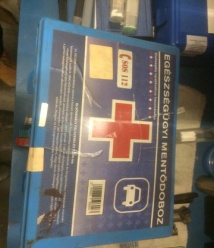 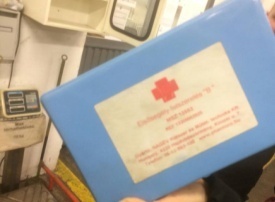 1db I. kategóriájú elsősegélydoboz2.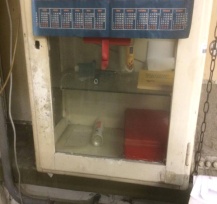 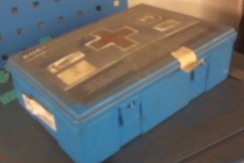 1db I. kategóriájú elsősegélydoboz és 1db utánvilágító elsősegélynyújtó hely piktogram3.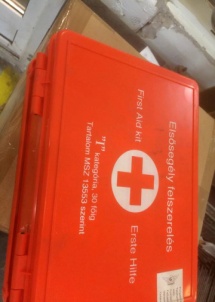 4db I. kategóriájú elsősegélydoboz4db utánvilágító elsősegélynyújtó hely piktogram4.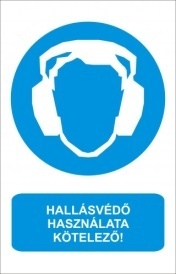 4db hallásvédő használata kötelező piktogram6 db I. kategóriájú elsősegélydoboz, 6 db utánvilágító elsősegélynyújtó hely piktogram és 4 db hallásvédő használata kötelező piktogram6 db I. kategóriájú elsősegélydoboz, 6 db utánvilágító elsősegélynyújtó hely piktogram és 4 db hallásvédő használata kötelező piktogram6 db I. kategóriájú elsősegélydoboz, 6 db utánvilágító elsősegélynyújtó hely piktogram és 4 db hallásvédő használata kötelező piktogram6 db I. kategóriájú elsősegélydoboz, 6 db utánvilágító elsősegélynyújtó hely piktogram és 4 db hallásvédő használata kötelező piktogram5.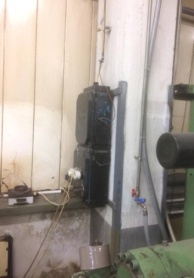 1db utánvilágító tűzvédelmi főkapcsoló piktogram6.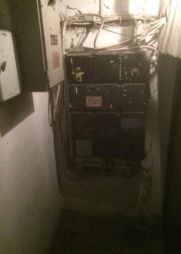 1db utánvilágító tűzvédelmi főkapcsoló piktogram7.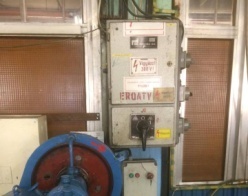 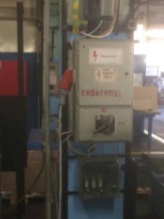 2db utánvilágító tűzvédelmi főkapcsoló piktogram8.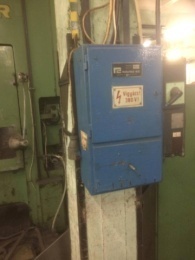 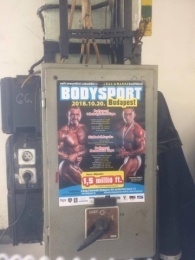 2db utánvilágító tűzvédelmi főkapcsoló piktogram9.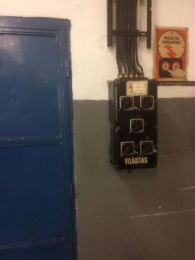 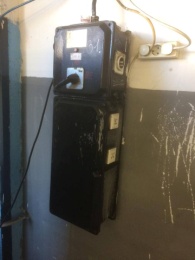 2db utánvilágító tűzvédelmi főkapcsoló piktogram10.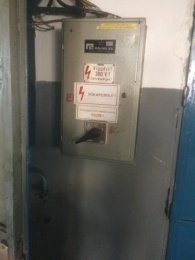 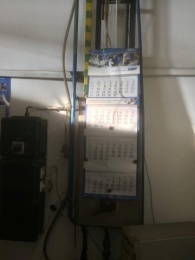 3db utánvilágító tűzvédelmi főkapcsoló piktogram11.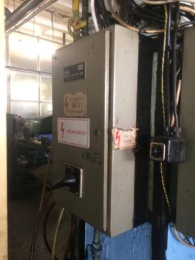 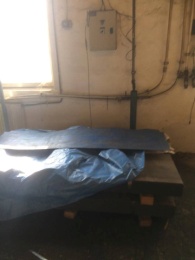 2db utánvilágító tűzvédelmi főkapcsoló piktogram12.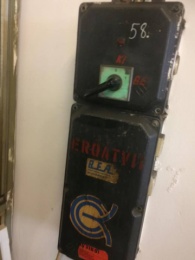 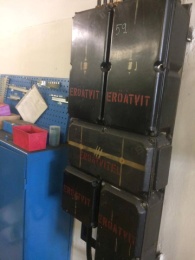 2db utánvilágító tűzvédelmi főkapcsoló piktogram13.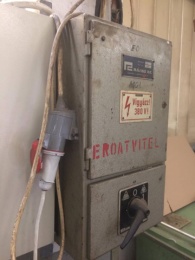 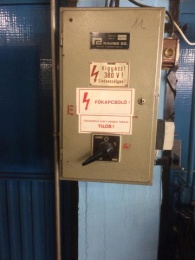 2db utánvilágító tűzvédelmi főkapcsoló piktogram14.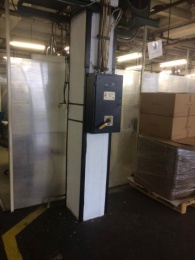 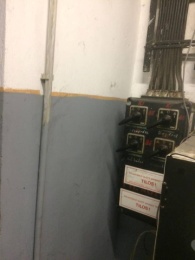 2db utánvilágító tűzvédelmi főkapcsoló piktogram15.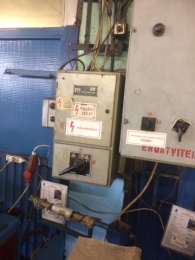 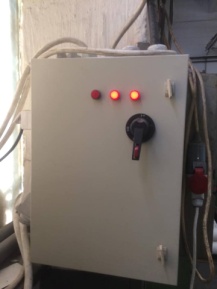 2db utánvilágító tűzvédelmi főkapcsoló piktogram16.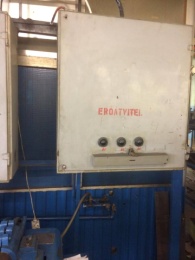 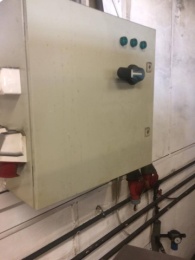 2db utánvilágító tűzvédelmi főkapcsoló piktogram17.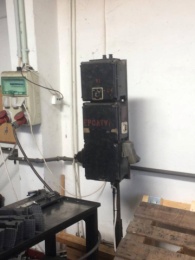 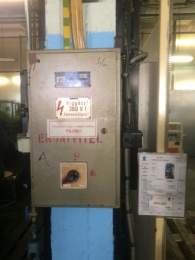 2db utánvilágító tűzvédelmi főkapcsoló piktogram18.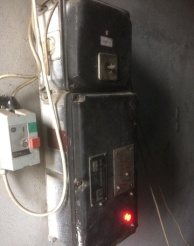 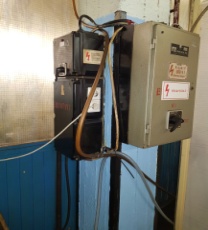 2db utánvilágító tűzvédelmi főkapcsoló piktogram19.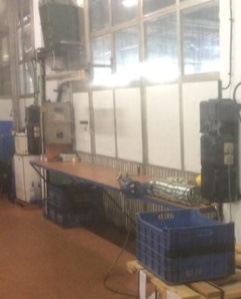 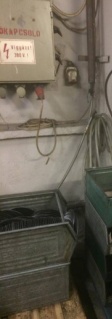 3db utánvilágító tűzvédelmi főkapcsoló piktogram20.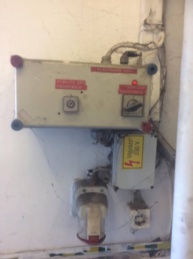 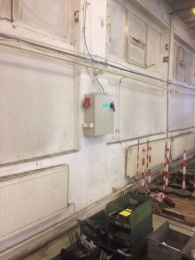 2db utánvilágító tűzvédelmi főkapcsoló piktogram21.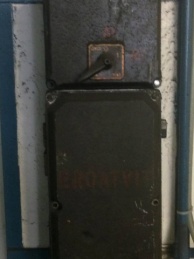 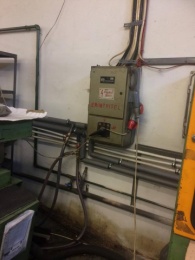 2db utánvilágító tűzvédelmi főkapcsoló piktogram22.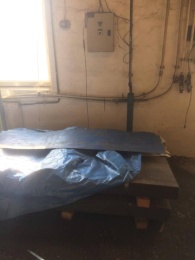 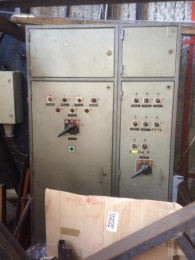 2db utánvilágító tűzvédelmi főkapcsoló piktogram23.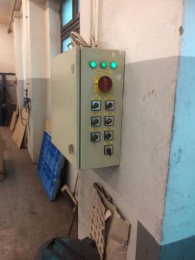 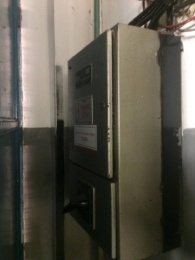 2db utánvilágító tűzvédelmi főkapcsoló piktogram24.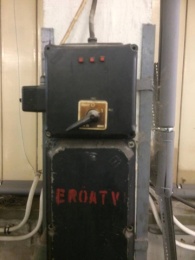 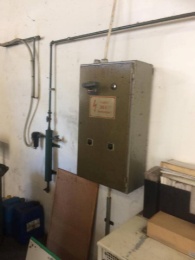 2db utánvilágító tűzvédelmi főkapcsoló piktogram25.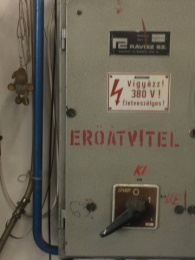 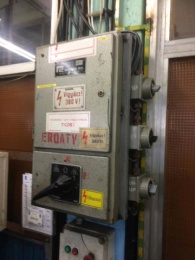 2db utánvilágító tűzvédelmi főkapcsoló piktogram26.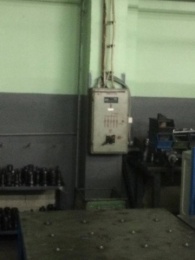 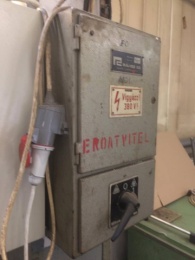 2db utánvilágító tűzvédelmi főkapcsoló piktogram27.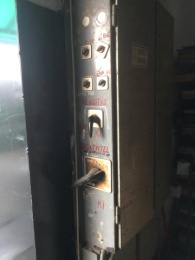 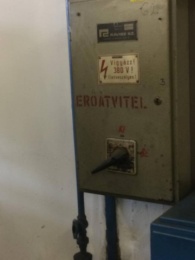 2db utánvilágító tűzvédelmi főkapcsoló piktogram28.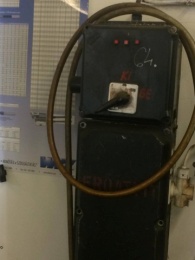 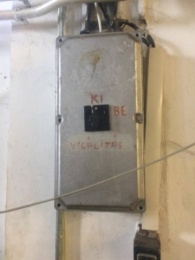 2db utánvilágító tűzvédelmi főkapcsoló piktogram29.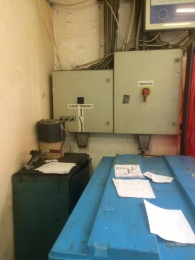 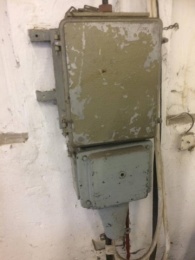 2db utánvilágító tűzvédelmi főkapcsoló piktogram30.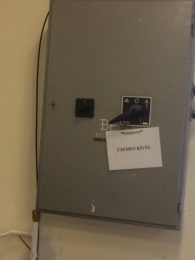 1db utánvilágító tűzvédelmi főkapcsoló piktogram31.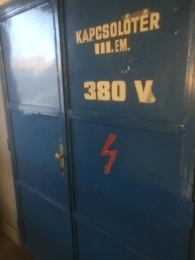 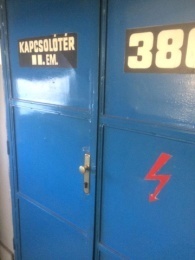 2db elektromos kapcsolótér villamossági piktogram32.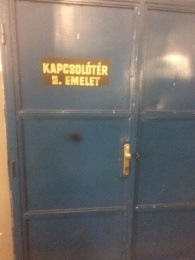 1db elektromos kapcsolótér villamossági piktogram33.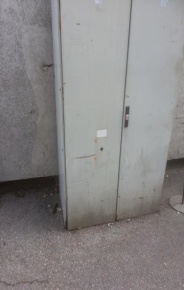 1db kapcsolószekrény piktogram34.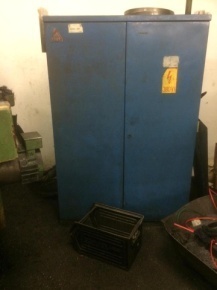 1db kapcsolószekrény piktogram35.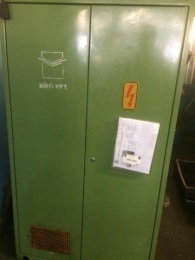 1db kapcsolószekrény piktogram51 db utánvilágító tűzvédelmi főkapcsoló piktogram, 3 db elektromos kapcsolótér villamossági piktogram és 3 db kapcsolószekrény piktogram51 db utánvilágító tűzvédelmi főkapcsoló piktogram, 3 db elektromos kapcsolótér villamossági piktogram és 3 db kapcsolószekrény piktogram51 db utánvilágító tűzvédelmi főkapcsoló piktogram, 3 db elektromos kapcsolótér villamossági piktogram és 3 db kapcsolószekrény piktogram51 db utánvilágító tűzvédelmi főkapcsoló piktogram, 3 db elektromos kapcsolótér villamossági piktogram és 3 db kapcsolószekrény piktogram36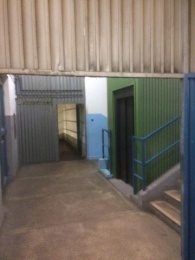 1db utánvilágító lefelé mutató menekülési útirányjelző piktogram37.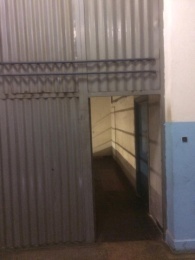 1db utánvilágító jobbra mutató menekülési útirányjelző piktogram38.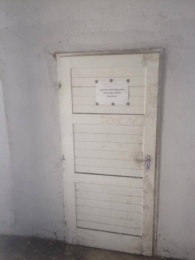 1db utánvilágító vészkijárat jelző piktogram39.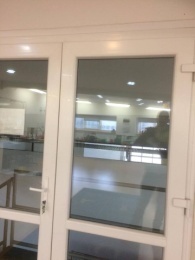 1db utánvilágító lefelé mutató menekülési útirányjelző piktogram40.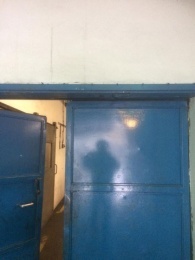 1db utánvilágító lefelé mutató menekülési útirányjelző piktogram41.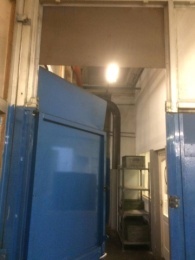 1db utánvilágító lefelé mutató menekülési útirányjelző piktogram42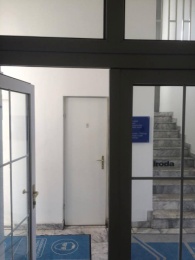 1db utánvilágító balra mutató és 1db utánvilágító jobbra mutató menekülési útirányjelző piktogram43.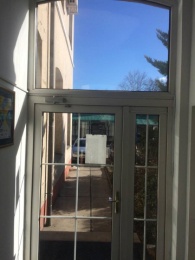 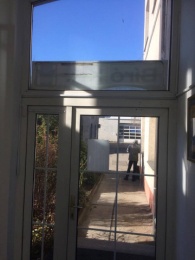 2db utánvilágító vészkijárat jelző piktogram44.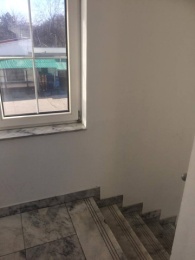 1db utánvilágító jobbra mutató menekülési útirányjelző piktogram45.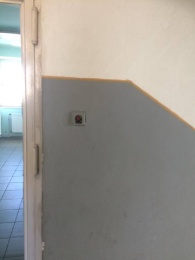 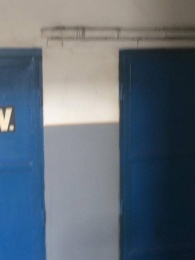 2db utánvilágító jobbra mutató menekülési útirányjelző piktogram46.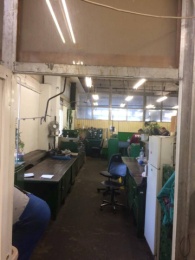 1db utánvilágító lefelé mutató menekülési útirányjelző piktogram47.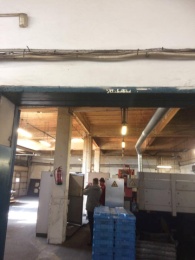 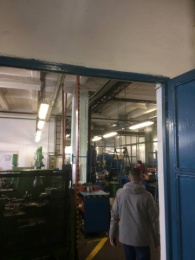 2db utánvilágító lefelé mutató menekülési útirányjelző piktogram48.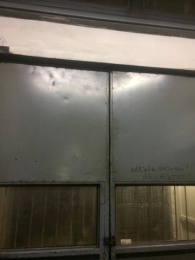 1db utánvilágító lefelé mutató vészkijáratot jelző piktogram49.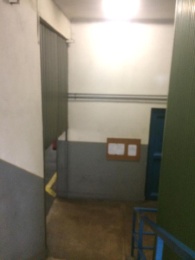 1db utánvilágító jobbra mutató menekülési útirányjelző piktogram50.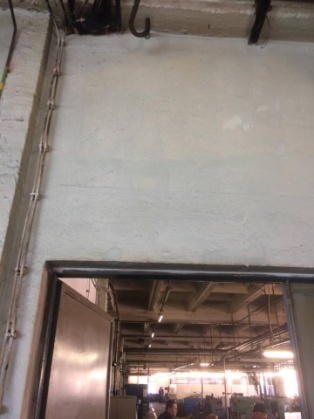 1db utánvilágító lefelé mutató vészkijáratot jelző piktogram51.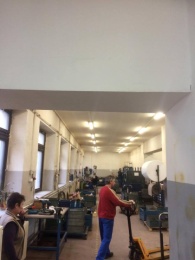 1db utánvilágító lefelé mutató vészkijáratot jelző piktogram52.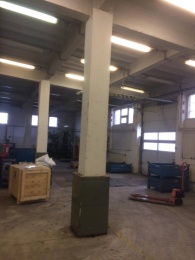 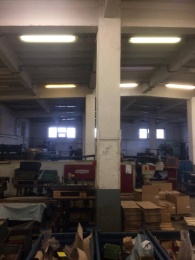 2db utánvilágító jobbra mutató vészkijáratot jelző piktogram53.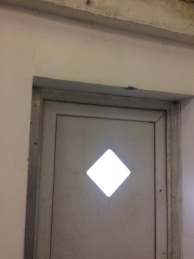 1db utánvilágító lefelé mutató vészkijáratot jelző piktogram54.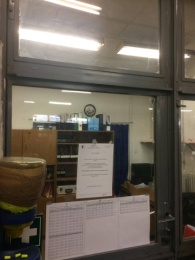 1db utánvilágító jobbra mutató vészkijáratot jelző piktogram55.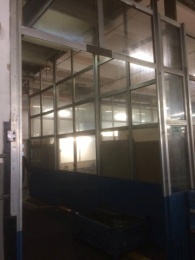 1db utánvilágító lefelé mutató menekülési útirányjelző piktogram56.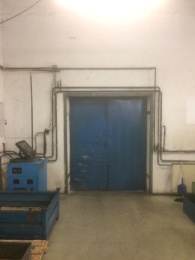 1db utánvilágító lefelé mutató menekülési útirányjelző piktogram57.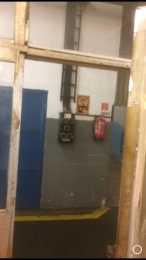 1db utánvilágító lefelé mutató menekülési útirányjelző piktogram13 db utánvilágító lefelé mutató menekülési útirányjelző piktogram, 3 db utánvilágító vészkijárat jelző piktogram, 9 db utánvilágító jobbra mutató menekülési útirányjelző piktogram; 1 db utánvilágító balra mutató menekülési útirányjelző piktogram13 db utánvilágító lefelé mutató menekülési útirányjelző piktogram, 3 db utánvilágító vészkijárat jelző piktogram, 9 db utánvilágító jobbra mutató menekülési útirányjelző piktogram; 1 db utánvilágító balra mutató menekülési útirányjelző piktogram13 db utánvilágító lefelé mutató menekülési útirányjelző piktogram, 3 db utánvilágító vészkijárat jelző piktogram, 9 db utánvilágító jobbra mutató menekülési útirányjelző piktogram; 1 db utánvilágító balra mutató menekülési útirányjelző piktogram13 db utánvilágító lefelé mutató menekülési útirányjelző piktogram, 3 db utánvilágító vészkijárat jelző piktogram, 9 db utánvilágító jobbra mutató menekülési útirányjelző piktogram; 1 db utánvilágító balra mutató menekülési útirányjelző piktogram58.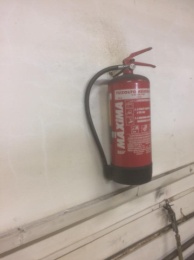 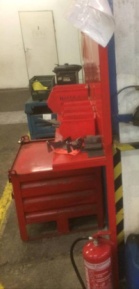 2db utánvilágító tűzoltó készülék piktogram59.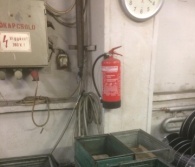 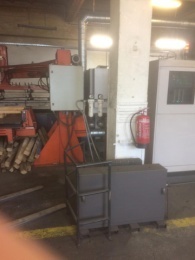 2db utánvilágító tűzoltó készülék piktogram60.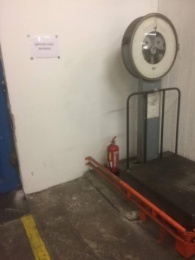 1db utánvilágító tűzoltó készülék piktogram61.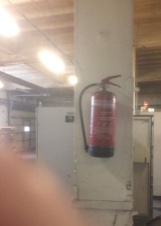 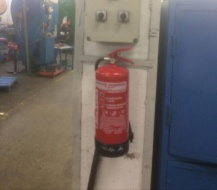 2db utánvilágító tűzoltó készülék piktogram62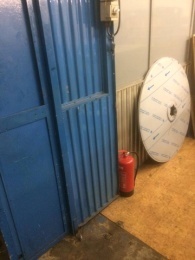 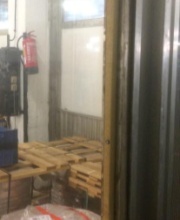 2db utánvilágító tűzoltó készülék piktogram63.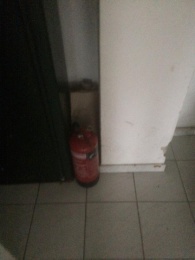 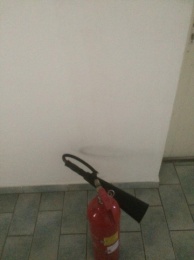 2db utánvilágító tűzoltó készülék piktogram64.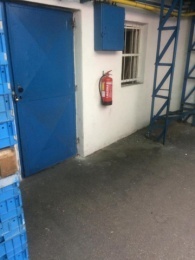 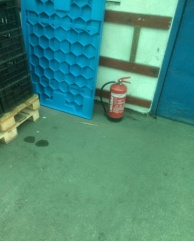 2db utánvilágító tűzoltó készülék piktogram65.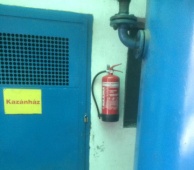 1db utánvilágító tűzoltó készülék piktogram66.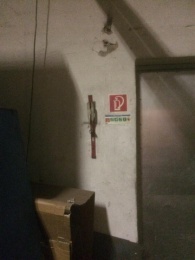 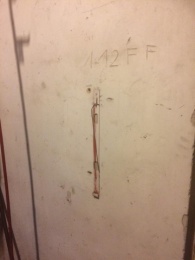 1db utánvilágító tűzoltó készülék piktogram és legalább 1 db 43A, 233B, és C oltási teljesítményű tűzoltó készülék az OTSZ szerint67.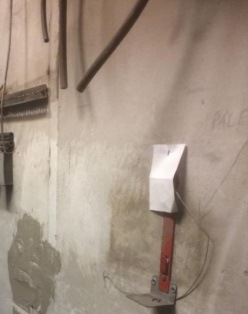 1db utánvilágító tűzoltó készülék piktogram és egy 8A 55B C tűzoltó készülék az OTSZ szerint68.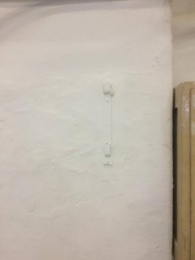 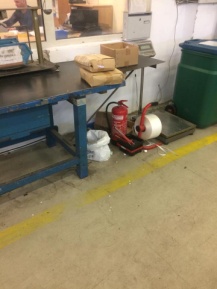 1db utánvilágító tűzoltó készülék piktogram69.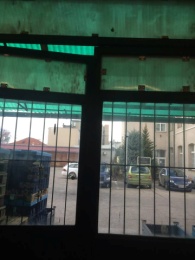 1db utánvilágító tűzoltó készülék piktogram és 1 db 43A, 233B, és C oltási teljesítményű tűzoltó készülék az OTSZ szerint; 1db vészkijáratjelző piktogram18 db utánvilágító tűzoltó készülék piktogram, 2 db 43A, 233B és C oltási teljesítményű tűzoltó készülék, 2 db 8A 55B C tűzoltó készülék18 db utánvilágító tűzoltó készülék piktogram, 2 db 43A, 233B és C oltási teljesítményű tűzoltó készülék, 2 db 8A 55B C tűzoltó készülék18 db utánvilágító tűzoltó készülék piktogram, 2 db 43A, 233B és C oltási teljesítményű tűzoltó készülék, 2 db 8A 55B C tűzoltó készülék18 db utánvilágító tűzoltó készülék piktogram, 2 db 43A, 233B és C oltási teljesítményű tűzoltó készülék, 2 db 8A 55B C tűzoltó készülék70.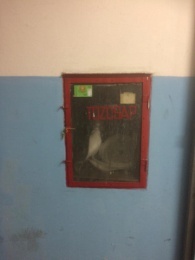 1db utánvilágító fali tűzcsap piktogram71.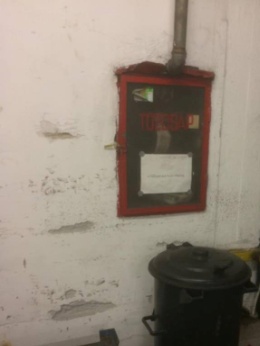 1db utánvilágító fali tűzcsap piktogram72.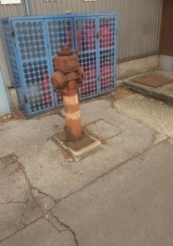 1db utánvilágító földfeletti tűzcsap piktogram; 1db dohányzás és nyílt láng használata tilos piktogram 73.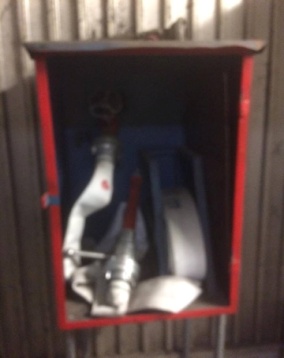 1db utánvilágító fali tűzcsap piktogram és az üvegajtó visszahelyezése74.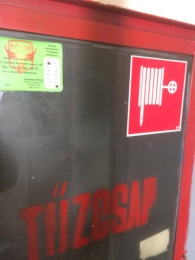 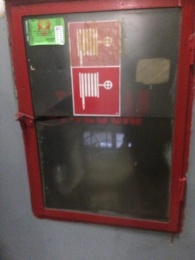 2db fali tűzcsap piktogram 75.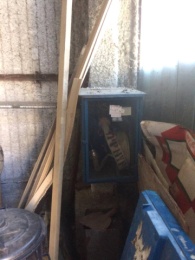 1db utánvilágító fali tűzcsap piktogram 76.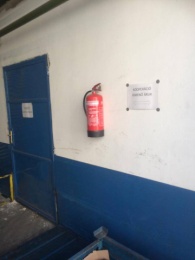 1db utánvilágító tűzoltó készülék piktogram77.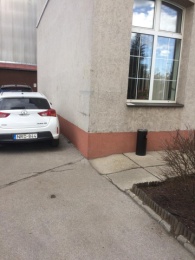 1db utánvilágító dohányzásra kijelölt hely piktogram6 db utánvilágító fali tűzcsap piktogram, 1 db utánvilágító földfeletti tűzcsap piktogram, 1 db dohányzás és nyílt láng használata tilos piktogram; 1 db dohányzásra kijelölt piktogram; 18 db utánvilágító tűzoltókészülék tűzcsap piktogram   6 db utánvilágító fali tűzcsap piktogram, 1 db utánvilágító földfeletti tűzcsap piktogram, 1 db dohányzás és nyílt láng használata tilos piktogram; 1 db dohányzásra kijelölt piktogram; 18 db utánvilágító tűzoltókészülék tűzcsap piktogram   6 db utánvilágító fali tűzcsap piktogram, 1 db utánvilágító földfeletti tűzcsap piktogram, 1 db dohányzás és nyílt láng használata tilos piktogram; 1 db dohányzásra kijelölt piktogram; 18 db utánvilágító tűzoltókészülék tűzcsap piktogram   6 db utánvilágító fali tűzcsap piktogram, 1 db utánvilágító földfeletti tűzcsap piktogram, 1 db dohányzás és nyílt láng használata tilos piktogram; 1 db dohányzásra kijelölt piktogram; 18 db utánvilágító tűzoltókészülék tűzcsap piktogram   Piktogram és elsősegély láda összesítő6 db utánvilágító fali tűzcsap piktogram1 db utánvilágító földfeletti tűzcsap piktogram1 db dohányzás és nyílt láng használata tilos piktogram1 db dohányzásra kijelölt piktogram18 db utánvilágító tűzoltókészülék tűzcsap piktogram   13 db utánvilágító lefelé mutató menekülési útirányjelző piktogram3 db utánvilágító vészkijárat jelző piktogram9 db utánvilágító jobbra mutató menekülési1 db utánvilágító balra mutató menekülési útirányjelző piktogram51 db utánvilágító tűzvédelmi főkapcsoló piktogram3 db elektromos kapcsolótér villamossági piktogram3 db kapcsolószekrény piktogram6 db I. kategóriájú elsősegélydoboz 6 db utánvilágító elsősegélynyújtó hely piktogram4 db hallásvédő használata kötelező piktogram